Warm Up – Surface AreaMatch the situation to its most appropriate application:Perimeter		Area		Volume		Surface AreaFinding out how much water is needed to fill a pool. ______________________________Finding out how much fencing is needed to be built around a garden area. _____________________Finding out how much carpet is needed to re-carpet a bedroom. ______________________________Finding out how much wrapping paper is needed for a present. ______________________________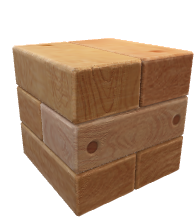 What is the surface area of a cube with a side length of 5 yards? (hint: draw the net)   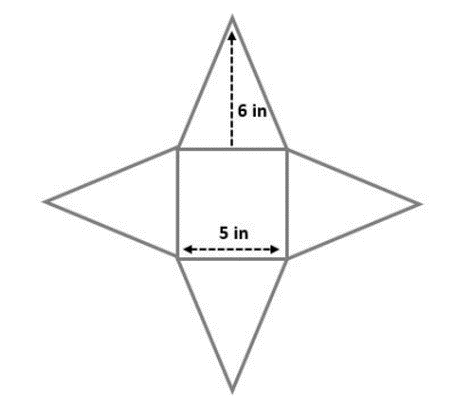 Find the surface area of the square pyramid: Find the surface area of the rectangular prism: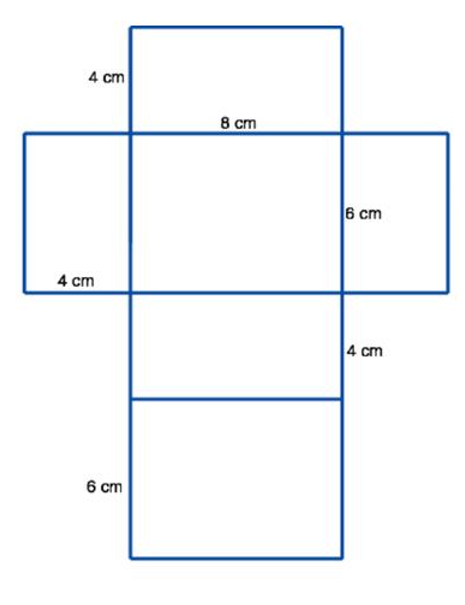 